       	 	Student Services Building, Room 241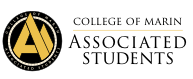 College of Marin-Kentfield Campus835 College Ave, Kentfield, CA 94904Regular Meeting MINUTESOctober 19, 2018Order of Business Call to Order: 8:34 amRoll CallASCOM ADVISOR: SADIKA SULAIMAN HARA AND TEA PERALESAUXILIARY MEMBERS: Cayri Chan, Liam Zhu, Thomas Boatright, Amina Nakhuda, Juan MiguelHojilla, Blanca Lopez MEMBERS OF THE GENERAL PUBLIC: Adoption of the Agenda	Motion to Adopt: Fernando, FitryApproval of the Minutes Motion to Adopt: Laurel, JadonPublic CommentThis segment of the meeting is reserved for persons desiring to address the ASCOM Executive Board on any matter of concern that is not stated on the agenda. A time limit of three (3) minutes per speaker and ten (10) minutes per topic shall be observed. The law does not permit any action to be taken nor extended discussion of any items not on the agenda. The ASCOM Board or Members may respond briefly to questions or statements, however, for more information please contact the ASCOM President or Secretary to have an item placed on the next regular meeting agenda. (Brown Act 54954.3) New Business (Actions May Be Taken) Discussion/Action on "Not In Our Town united against hate” week (November 11th to 18th).  Presentation by Chief of Police, Jeff Marozick.Discussion: Fernando, FitryChief Marozick and Glo Robinson from Not in our Town presented. Law enforcement is collaborating with Not in our Town. In February, not in our town screening will be happening. Will be talking about hate and being intolerant against hate, bullying, and marginalizing; Parallel to college’s mission of inclusivity. The event begins on November 11th. Students are free to join this movement. Glo wants to create a Bay Area-wide movement. “COM stands with United Against Hate” is the message Chief Mazorick. Glo suggests holding a student-led diversity training for teachers, assembling an immigration walk, and/or creating a unity mural (using chalk to draw on campus). Kick off event will be in Berkeley Civic Center on November 11th to 18th. November 12th in COM. Glo asks the Board to spread awareness by posting it on social media and printing posters sponsored by College of Marin. Glo is happy to facilitate and help draft an event. Wants students to share their experience with oppression. Visit Unitedagainsthate.org for more detailsLiam offers College of Marin’s poster services.Motion to Vote to spread awareness about the event: Fitry, Jadon9-0-0PASSESDiscussion/Action to approve a funding request of $300.00 from the Environmental Action Club and ASCOM for the recycling event coming up next month.Discussion: Laurel, JadonMotion to Amend Agenda Item from 300 dollars to 400: Hellen, Jadon, BT $400.00 from 7200.99 into acct#7200.64 then into 9575.27, pr not required.Aubrey, a member of the Environmental Action club, wants to revise the proposal to 400 dollars. 300 dollars will be used for food. 100 for miscellaneous, bins. Will be using the money for balloons and bins and holding a photo booth with the theme: “I recycle because…” Students will be taught how to recycle properly. Aubrey wants to get advertising this event and reach out to students. On October 30th, there will be a walkthrough on the lawn from 10 am to 12 pm. Marin Sanitary Service will be supporting this event and train students how to recycle. Need volunteers to help place more signage at the SMN building. Motion to Vote to Award $400.00: Hellen, Fitry9-0-0PASSESDiscussion/Action to approve a funding request of NTE $80.00, acct#4500.04, pr’s to follow, for the Drop the Mic Event!. Supplies include food and decoration.Discussion: Laurel, JadonJadon is leading the event in cooperation with Tea. Emphasizes participation. Will be held in the cafeteria. Free to talk about anything and find a sense of community. Laurel suggests communicating with the drama department and advertising to the officer’s classes. Hellen suggests talking to the drama club. The event is on October 25th, Thursday. Motion to Vote: Gabby, Laurel9-0-0PASSESDiscussion on Dia de Los Muertos Event.Discussion: Fernando, LaurelFernando is asking for volunteers. There will be a little fair, 4 different stations. During the event, will be giving out pan de muerto and chocolate milk. To be safe, Laurel suggests placing it on the concrete. Liam suggests reserving meeting time strictly for the budget. Needs 2-3 people on Tuesday and Wednesday night to set up the offering.The event is from 11 am to 1:30 pm, Thursday, November 1st. Times the officers are available:Hellen 11 to 1Laurel 10 to 12:30Kai 12:30 to 1:30Fitry 12:40 to 2Liam 10 to 2Gabby 11:10 to 12:30 Jadon 1 to clean upAshley 10 to 1:30Thomas 10 to 11:30Cayri 1 to 2Blanca 1 to 2Discussion on the SSCCC General Assembly.Discussion: Gabby, HellenTea sent out the logistics about the General Assembly and asks board members to respond to the questions. Tea can reimburse a Lyft to travel to the Oakland Airport. Email Tea about transportation. Arrive no later than 7:30 am.The ASCOM Board officially appoints Ashley Chanthongthip as an auxiliary member. Standing Business (Actions May Be Taken) Officer Reports:PRESIDENT REPORT: Liam attended the Social Change and Sustainability Event. Chico State Professor gave ideas on how to raise awareness. Liam will send an email about his notes about the event and the revised Constitution. VICE PRESIDENT REPORT: Working on the ICC Constitution, referencing other’s Constitution to make the ICC established.STUDENT TRUSTEE REPORT: Jadon reports that a nearby college extended their counseling services to COM.SECRETARY REPORT: No reportTREASURER REPORT: No reportSENATOR – TECHNOLOGY: vacantSENATORS (2) – STUDENT ACTIVITIES & SERVICES: Laurel also attended the Sustainability event. Proposes the green fund, like the required transportation fee, to create sustainability in COM. Asks for help for the Dia de Los Muertos, Drop the Mic, United Against Hate events.SENATORS (2) - PUBLIC RELATIONS & MARKETING: Working on the Dia de Los Muertos poster. Vickie contacted the SMN building to not take down posters. STATE STUDENT SENATE REPRESENTATIVE REPORT: ESCOM REPRESENTATIVE REPORT: ASCOM ADVISORS REPORT: Sadika commends Jadon for representing ASCOM well during the Board of Trustees meeting. Announces that the Senator for Technology position is open. For those interested in receiving details of the position, email Sadika. Asks officers to remove outdated flyers. Tea reminds to check the emails and emphasizes it is one of the expectations. After the meeting, Sadika and Tea will provide aftercare regarding last week’s meeting.Committee Reports:COLLEGE COUNCIL REPORT: No reportGOVERNANCE REVIEW COUNCIL: No reportPLANNING AND RESOURCE ALLOCATION COMMITTEE: EDUCATIONAL PLANNING COMMITTEE: Looking at what COM can improve and what it is good at. FACILITIES PLANNING COMMITTEE: Sadika approves Laurel being part of two committees. INSTRUCTIONAL EQUIPMENT COMMITTEE: PROFESSIONAL LEARNING COMMITTEE: GUIDANCE, RESOURCES, INTEGRATION, TRANSFORMATION COMMITTEE:TECHNOLOGY PLANNING COMMITTEE:INCLUSION, DIVERSITY, EQUALITY, AND ACTION COMMITTEE: Photo campaign was launched and printed out. There will be a webinar that Hellen, Tea, and Andrea will be attending. Communications from the Floor	This time is reserved for any member of the Board to make announcements on items that are not on the agenda. A time of limit of three (3) minutes per speaker and ten (10) minutes per topic shall be observed and total time will not be extended. 	Jadon suggests observing the time. Tea suggests lifting a sign to signify that time has passed. Public CommentThis segment of the meeting is reserved for persons desiring to address the ASCOM Executive Board on any matter of concern that is not stated on the agenda. A time limit of three (3) minutes per speaker and ten (10) minutes per topic shall be observed. The law does not permit any action to be taken nor extended discussion of any items not on the agenda. The ASCOM Board or Members may respond briefly to questions or statements, however, for more information please contact the ASCOM President or Secretary to have an item placed on the next regular meeting agenda. (Brown Act 54954.3)Aubrey asks the Senators of Public Relations & Marketing to create advertising this week. Juan request for a list College of Marin programs that need to be cut to save money for the upcoming recession. Sadika points out that district funding is different from ASCOM funding. Adjournment: 9:34 amMotion to Adjourn: Fitry, GabbyX_________________________________                    X___________________________________OFFICERSPRESENTABSENTPRESIDENT LIAM CAMPBELLXVICE PRESIDENT HELLEN SIGARANXSTUDENT TRUSTEE JADON SEITZ (voted in on 6/14/18) XSECRETARY GABBY HOJILLA (voted in 8/31/18)XTREASURER KAI KONISHI GRAY XSENATOR – TECHNOLOGYVACANTSENATOR - STUDENT ACTIVITIES & SERVICES ANDREA THACHXSENATOR - STUDENT ACTIVITIES & SERVICESLAUREL HALVORSON XSENATOR – PUBLIC RELATIONS & MARKETINGFERNANDO SANCHEZ (voted in 6/14/18)XSENATOR – PUBLIC RELATIONS & MARKETINGFITRY RAHMADIANTY (voted in 6/14/18)XSTATE STUDENT SENATE REP.LAURIE PENNISI – Proxy = HellenXESCOM REPRESENTATIVE VACANT (NON-VOTING MEMBER)